О внесении изменения в административный регламент предоставления муниципальной услуги «Предоставление разрешения на отклонение от предельных параметров разрешенного строительства, реконструкции объекта капитального строительства на территории Завитинского муниципального округа»          В целях реализации на территории Завитинского муниципального округа мероприятий по проведению административной реформы, приведения административных регламентов предоставления муниципальных услуг в соответствие с действующим законодательствомп о с т а н о в л я ю: 1. Внести в административный регламент предоставления муниципальной услуги «Предоставление разрешения на отклонение от предельных параметров разрешенного строительства, реконструкции объекта капитального строительства на территории Завитинского муниципального округа», утвержденный постановлением главы Завитинского муниципального округа от 14.04.2022 № 287 (с изменениями от 06.06.2022 № 492), следующее изменение:пункт 2.3 административного регламента дополнить подпунктом 2.3.1  следующего содержания:«2.3.1. Перечень нормативных правовых актов, регулирующих предоставление муниципальной услуги: 	1. Градостроительный кодекс Российской Федерации («Российская газета», № 290, 30.12.2004, «Собрание законодательства РФ», 03.01.2005, № 1 (часть 1), ст. 16, «Парламентская газета», № 5-6, 14.01.2005, Официальный интернет-портал правовой информации http://pravo.gov.ru - 04.11.2022); 	2. Федеральный закон от 27.07.2010 № 210-ФЗ «Об организации предоставления государственных и муниципальных услуг» («Российская газета», № 168, 30.07.2010, «Собрание законодательства РФ», 02.08.2010, № 31, ст. 4179, Официальный интернет-портал правовой информации http://pravo.gov.ru - 04.11.2022);3. Федеральный закон от 02.05.2006 № 59-ФЗ «О порядке рассмотрения обращений граждан Российской Федерации»  («Российская газета», № 95, 05.05.2006, «Собрание законодательства РФ», 08.05.2006, № 19, ст. 2060, «Парламентская газета», № 70-71, 11.05.2006; Официальный интернет-портал правовой информации http://www.pravo.gov.ru - 28.12.2018);4.  Закон Амурской области от 05.12.2006 № 259-ОЗ «О регулировании градостроительной деятельности в Амурской области» («Амурская правда», № 245, 27.12.2006);5. Устав Завитинского муниципального округа, принятый решением Совета народных депутатов Завитинского муниципального округа от 08.11.2021 № 44/5 (Информационный листок администрации Завитинского района «Наш район» № 24 от 12.11.2021, официальный сайт администрации Завитинского района в информационно-телекоммуникационной сети «Интернет» www.zavitinsk.info.ru); 6. Порядок организации и проведения общественных обсуждений или публичных слушаний по вопросам в сфере градостроительной деятельности на территории Завитинского муниципального округа, утвержденный решением Совета народных депутатов Завитинского муниципального округа от 17.02.2022 № 89/9 (официальный сайт администрации Завитинского муниципального округа в информационно-телекоммуникационной сети «Интернет» www.zavitinsk.info.ru).».  2. Настоящее постановление подлежит официальному опубликованию.3. Контроль за исполнением настоящего постановления возложить на заместителя главы администрации Завитинского муниципального округа по муниципальному хозяйству П.В. Ломако.Глава Завитинского муниципального округа                                  С.С. Линевич 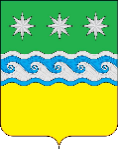 АДМИНИСТРАЦИЯ ЗАВИТИНСКОГО МУНИЦИПАЛЬНОГО ОКРУГА ГЛАВА ЗАВИТИНСКОГО МУНИЦИПАЛЬНОГО ОКРУГАП О С Т А Н О В Л Е Н И Еот ____________					                                              № ____г. ЗавитинскИсполнитель:Начальник отдела архитектуры и   градостроительства                                                              В.Н. ПавлюкСогласовано: Начальник отдела по правовым и социальным вопросам                                                               Л.В. КапустинаНачальник общего отдела                                                                И.В. АносоваЗаместитель главы администрации Завитинского муниципального округа по работе с территориями                                                                Е.В. РозенкоЗаместитель главы администрации Завитинского муниципального округа по муниципальному хозяйству                                                               П.В. Ломако